Р Е Ш Е Н И Еот 25 октября 2019г.                       рп Усть-Абакан                                 № 47Об утверждении Положения «О денежном содержании муниципальных служащих Администрации и Совета депутатов Усть-Абаканского поссовета»Рассмотрев ходатайство Главы Усть-Абаканского поссовета, на основании Постановления Правительства Республики Хакасия от 27.04.2010г. № 210 «Об утверждении Порядка определения предельных нормативов формирования расходов на оплату труда депутатов, выборных должностных лиц местного самоуправления, осуществляющих свои полномочия на постоянной основе, и муниципальных служащих Республики Хакасия» (в редакции Постановления Правительства РХ от 05.07.2018г. № 360), в соответствии со ст. 29 Устава муниципального образования Усть-Абаканский поссовет,Совет депутатов Усть-Абаканского поссоветаР Е Ш И Л:1. Утвердить Положение «О денежном содержании муниципальных служащих Администрации и Совета депутатов Усть-Абаканского поссовета» (согласно приложению).2. Признать утратившими силу решения Совета депутатов Усть-Абаканского поссовета:- от 06.10.2010г. № 56 «Об утверждении Положения «О денежном содержании муниципальных служащих Администрации  муниципального образования Усть-Абаканский поссовет»»;- от 23.12.2011г. № 62 «О внесении изменений и дополнений в Положение «О денежном содержании муниципальных служащих Администрации муниципального образования Усть-Абаканский поссовет», утвержденное решением Совета депутатов муниципального образования Усть-Абаканский поссовет от 06.10.2010г. № 56»;- от 30.04.2013г. № 23 «О внесении изменений в Положение «О денежном содержании муниципальных служащих Администрации и Совета депутатов Усть-Абаканского поссовета», утвержденное решением Совета депутатов Усть-Абаканского поссовета от 06.10.2010г. № 56»;- от 13.07.2018г. № 54 «О внесении изменений в Положение «О денежном содержании муниципальных служащих Администрации и Совета депутатов Усть-Абаканского поссовета», утвержденное решением Совета депутатов Усть-Абаканского поссовета от 06.10.2010г. № 56».3. Настоящее Решение вступает в силу со дня его официального опубликования.4. Направить настоящее Решение для подписания и опубликования в газете «Усть-Абаканские известия» Главе Усть-Абаканского поссовета Н.В. Леонченко.ГлаваУсть-Абаканского поссовета                                                                  Н.В. ЛеонченкоПредседатель Совета депутатовУсть-Абаканского поссовета                                                                   М.А. ГубинаПриложениек решению Совета депутатовУсть-Абаканского поссоветаот 25 октября 2019г. № 47ПОЛОЖЕНИЕ«О денежном содержании муниципальных служащих Администрации и Совета депутатов Усть-Абаканского поссовета»1. Общие положения1.1. Настоящее Положение определяет размеры, условия оплаты труда, виды и порядок применения поощрений муниципальных служащих Администрации Усть-Абаканского поссовета (далее - муниципальные служащие).1.2. Денежное содержание муниципального служащего состоит из должностного оклада муниципального служащего в соответствии с замещаемой им должностью муниципальной службы (далее - должностной оклад) и из ежемесячных и иных дополнительных выплат (далее - дополнительные выплаты). 2. Размер и условия оплаты труда муниципальных служащих муниципального образования2.1. Размеры должностных окладов муниципальных служащих устанавливаются в соответствии с приложением № 1 к настоящему положению.2.1.2. Индексация (увеличение) размеров оплаты труда муниципальных служащих осуществляется в соответствии с законодательством Российской Федерации и законами Республики Хакасия.Индексация (увеличение) размеров оплаты труда муниципальных служащих не должна превышать размер индексации (увеличения) должностных окладов государственных гражданских служащих Республики Хакасия.2.2. Ежемесячная надбавка за классный чин муниципальным служащим муниципального образования Усть-Абаканский поссовет2.2.1. Ежемесячная надбавка за классный чин устанавливается муниципальным служащим в размере:30 процентов - за классный чин 1-го класса;27 процентов - за классный чин 2-го класса;25 процентов - за классный чин 3-го класса.2.2.2. Надбавки за классный чин выплачиваются после присвоения муниципальным служащим соответствующего классного чина в порядке, установленном законодательством Республики Хакасия.3. Ежемесячные и иные дополнительные выплаты муниципальным служащим3.1. Ежемесячная надбавка к должностному окладу за выслугу лет.3.1.1. Ежемесячная надбавка к должностному окладу за выслугу лет устанавливается в размерах:3.1.2. Надбавка за выслугу лет выплачивается в полном объеме с момента возникновения права на получение этой надбавки.3.2. Ежемесячная надбавка за особые условия работы3.2.1. Ежемесячная надбавка за особые условия работы муниципальным служащим может устанавливаться в размере до 50 процентов должностного оклада. При утверждении фондов оплаты труда муниципальных служащих предусматриваются средства на выплату надбавки (в расчете на год) в размере двух должностных окладов.3.2.2. К особым условиям работы относятся:- ненормированный рабочий день;- сложные погодные условия;- частые командировки и поездки;- работа в выходные и праздничные дни;- работа, связанная с риском для здоровья;- большой объем работы.3.2.3. Надбавка муниципальному служащему за особые условия работы устанавливается распоряжением (приказом) руководителя органа местного самоуправления при поступлении муниципального служащего на работу. В дальнейшем размер надбавки может быть изменен распоряжением (приказом) руководителя органа местного самоуправления в случае изменения особых условий муниципальной службы. 3.3. Ежемесячная процентная надбавка к должностному окладу за работу со сведениями, составляющими государственную тайну3.3.1. Ежемесячная надбавка к должностному окладу за работу со сведениями, составляющими государственную тайну, устанавливается в зависимости от степени секретности сведений, к которым имеется доступ, в процентном отношении к должностному окладу без учета надбавок и доплат в следующих размерах:3.4. Премии по результатам работы3.4.1. Премии по результатам работы в совокупности за год не должны превышать четырех должностных окладов.3.4.2. Премирование по результатам работы производится ежемесячно. Премия начисляется исходя из установленного должностного оклада. Премия начисляется одновременно с заработной платой за отработанный месяц. Премия начисляется с учетом районного коэффициента и процентной надбавки к заработной плате.3.4.3. Основаниями премирования муниципальных служащих являются:- качественное и своевременное выполнение функциональных обязанностей, квалифицированная подготовка документов;- качественное и своевременное выполнение постановлений, распоряжений и поручений Главы Усть-Абаканского поссовета, заместителя Главы Усть-Абаканского поссовета, непосредственных руководителей;- квалифицированное рассмотрение в установленный срок заявлений, жалоб, писем предприятий, организаций, учреждений и граждан;- своевременное и качественное выполнение планов работы;- соблюдение порядка ведения делопроизводства, учета и сроков предоставления отчетности, контрольных заданий;- проявленная инициатива в выполнении должностных обязанностей и внесение предложений для более качественного и полного решения вопросов;- соблюдение трудовой дисциплины.3.4.4. Основаниями для полного или частичного снижения премии муниципальным служащим являются:- наличие дисциплинарного взыскания;- нарушение трудового законодательства и ограничений, связанных с прохождением муниципальной службы;- невыполнение поручений Главы Усть-Абаканского поссовета- несвоевременное рассмотрение входящей и исходящей документации;- невыполнение распорядительных документов;- невыполнение должностных обязанностей, предусмотренных должностной инструкцией;- несоблюдение требований инструкции по делопроизводству при оформлении служебной документации;- нецелевое использование финансовых средств;- прогул, появление на рабочем месте в состоянии алкогольного, наркотического или иного токсического опьянения;- неудовлетворительное состояние исполнительской дисциплины в подведомственном органе местного самоуправления, отделе (применяется к руководителям);- увольнение за виновные действия (за тот период, в котором произошло увольнение);- необеспечение сохранности вверенного имущества;- нарушение правил внутреннего трудового распорядка;- нарушение правил охраны труда, техники безопасности, противопожарной безопасности;- некачественное составление отчетности, повлекшее за собой недостоверность данных.Размер снижения премии определяется руководителем при наложении взыскания в зависимости от тяжести проступка. Снижение размера премии оформляется распоряжением (приказом) руководителя органа местного самоуправления.3.4.5. Премирование муниципальных служащих, производится индивидуально. Размер премии устанавливается распоряжением (приказом) руководителя органа местного самоуправления. Премия начисляется пропорционально отработанному времени в месяце.3.4.6. Муниципальным служащим, уволенным за нарушение трудовой дисциплины, премия не выплачивается.Лишение или снижение премии производится начиная с месяца, в котором было совершено производственное упущение в работе или нарушение трудовой дисциплины. Если о производственном упущении стало известно позже, то лишение премии производится с месяца, в котором оно было выявлено, а если потребовалась проверка, то начиная с месяца после окончания проверки, подтверждающей факт упущения. В распоряжении (приказе) о лишении (снижении) премии указывается срок, на который производится лишение (снижение).3.5. Материальная помощь муниципальным служащим выплачивается один раз в год перед отпуском или стационарным лечением в размере двух должностных окладов.3.6. Районный коэффициент выплачивается в размере и порядке, установленных правовыми актами Российской Федерации.3.7. Иные доплаты, предусмотренные федеральными законами и иными нормативными правовыми актами Российской Федерации, законами Республики Хакасия.4. Поощрение муниципальных служащих4.1. За продолжительную, безупречную и эффективную службу, образцовое выполнение должностных обязанностей, выполнение заданий особой важности и сложности предусматриваются следующие виды поощрения и награждения муниципальных служащих:1) объявление благодарности с выплатой единовременного поощрения;2) награждение почетной грамотой с выплатой единовременного поощрения или с вручением ценного подарка;3) выплата единовременного поощрения в связи с выходом на пенсию за выслугу лет;4) выплата единовременного поощрения за безупречную и эффективную службу, образцовое выполнение должностных обязанностей, а также единовременного поощрения по итогам работы за квартал, год;5) награждение государственными наградами Республики Хакасия;6) поощрения Президента Российской Федерации и федеральных государственных органов;7) выплата единовременного поощрения в связи с юбилеем. 4.2. Выплата поощрений осуществляется в пределах фонда оплаты труда.4.3. Решение о применении поощрения к муниципальному служащему в виде объявления благодарности, награждения Почетной грамотой с выплатой единовременного поощрения или с вручением ценного подарка принимается руководителем органа местного самоуправления, являющегося работодателем по отношению к муниципальному служащему, и оформляется соответствующим распоряжением (приказом). 4.4. Одновременно с принятием решения об объявлении благодарности принимается решение о выплате единовременного поощрения с указанием его размера. При награждении почетной грамотой принимается решение о выплате единовременного поощрения или вручении ценного подарка. Размер единовременного поощрения не должен превышать пяти должностных окладов муниципального служащего. Стоимость ценного подарка не должна превышать трех тысяч рублей. 4.5. Представление к награждению поощрением Президента Российской Федерации и федеральных государственных органов, представление к государственным наградам Республики Хакасия оформляются в соответствии с установленным порядком. 4.6. Единовременное поощрение в связи с выходом на пенсию за выслугу лет выплачивается при увольнении в связи с выходом на пенсию за выслугу лет. Условием выплаты единовременного поощрения в связи с выходом на государственную пенсию за выслугу лет является наличие права на пенсию за выслугу лет.4.7. По итогам работы за квартал, год муниципальному служащему может быть выплачено единовременное поощрение. Размер единовременного поощрения по итогам работы за квартал, год - не более должностного оклада с начислением на эту сумму районного коэффициента и процентной надбавки к заработной плате. Конкретный размер поощрения определяется распоряжением (приказом) о поощрении. 4.8. За безупречную и эффективную службу, образцовое выполнение должностных обязанностей, в связи с юбилеем муниципальному служащему может быть выплачено единовременное поощрение. Размер поощрения определяется распоряжением (приказом) о поощрении и не может превышать трех должностных окладов.4.9. В течение срока действия дисциплинарного взыскания муниципальный служащий не награждается, не поощряется.4.10. Запись о награждении заносится в трудовую книжку работника.Приложение № 1к Положению «О денежном содержании муниципальных служащих Администрации и Совета депутатов Усть-Абаканского поссовета»Предельные значения размеров должностных окладов муниципальных служащих Администрации и Совета депутатов Усть-Абаканского поссовета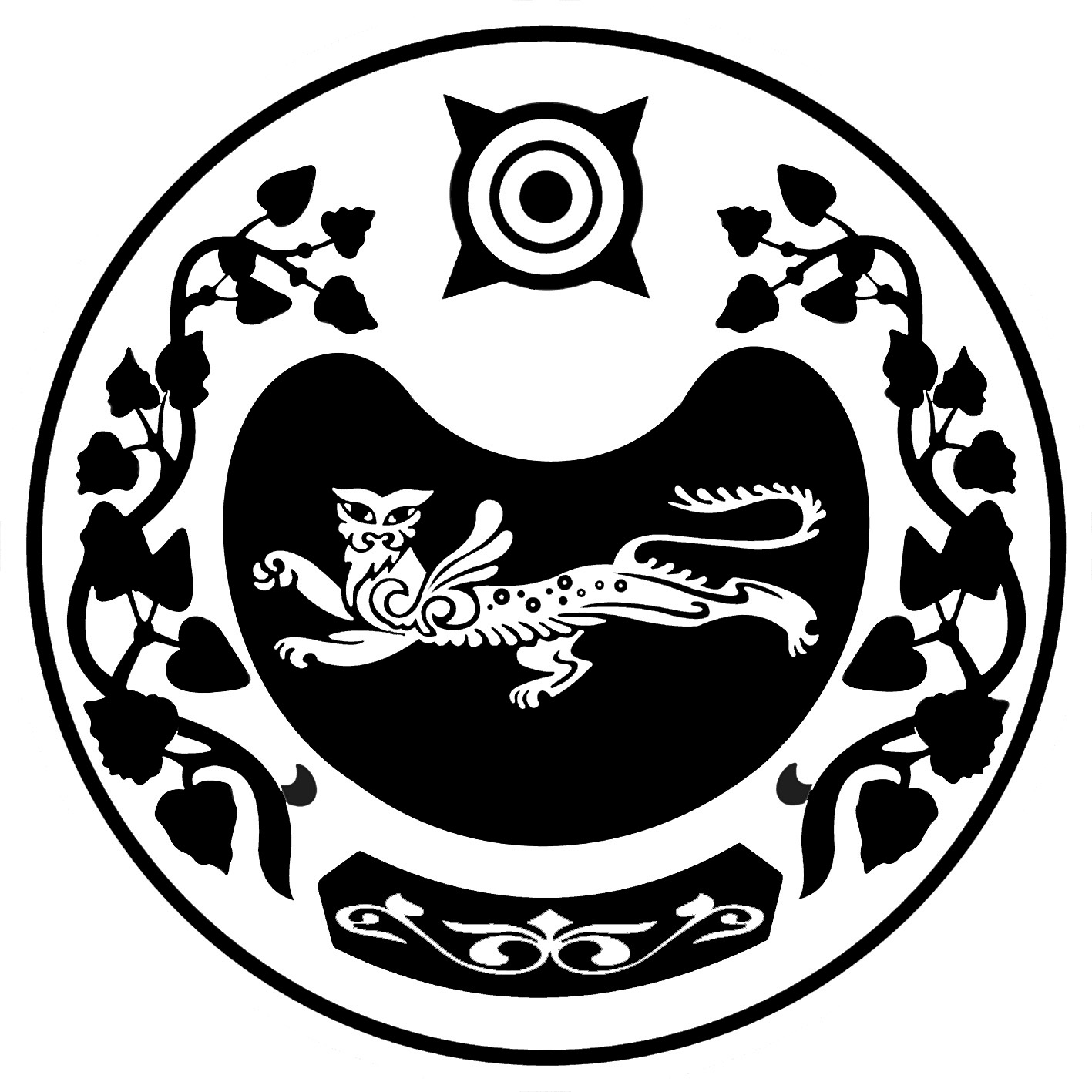 СОВЕТ ДЕПУТАТОВ УСТЬ-АБАКАНСКОГО ПОССОВЕТА   При стаже службы                                    Размер надбавки от 1 до 5 лет                                                           10%    от 5 до 10 лет           20%от 10 до 15 лет                                                         30% от 15 лет и выше           40%За работу со сведениями, имеющими степень секретности:Размер надбавки"особой важности"50 - 75%"совершенно секретно"30 - 50%"секретно" при оформлении допуска с проведением проверочных мероприятий10 - 15%"секретно" без проведения проверочных мероприятий5 - 10%№ п/пГруппа  должностейНаименование должностипериодРазмер должностных окладов1ВысшаяЗаместитель Главы муниципального образованияС 01.07.2018154332ВедущаяНачальник структурного отделаС 01.07.2018108343СтаршаяГлавный специалистС 01.07.20189815